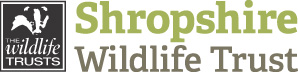 Work parties December 2018 to February 2019Please make sure you book onto the work party by telephoning 01743 284281 and leaving a message or by sending an email to clived@shropshirewildlifetrust.org.uk and garethe@shropshirewildlifetrust.org.ukOr Text		Clive - 07495 564350 and Gareth - 07432 455011DateSiteActivityDecemberWeds 5th Catherton CommonCutting gorse or birchThurs 6th  Hollies/VessonsFence repair, cutting scrubWeds 12th  Wem Moss Cutting scrubThurs 13th  Wem MossCutting scrubWeds 19th  Wood LaneBuilding kingfisher bank & cutting scrubThurs 20th  Llynclys CommonCutting scrubStop for ChristmasJanuaryWeds 2nd     Hollies/VessonsFence repair, cutting scrubThurs 3rd Catherton Common Cutting gorse or birchWeds 9th Masons BankCutting conifersThurs 10thLlanymynech RocksCoppicingWeds 16th  Jones RoughCoppicingThurs 17th      Hollies/VessonsCutting birchWeds 23rd   Llynclys CommonCutting scrubThurs 24th Earls HillClearing screeWeds 30th Rhos Fiddle Hedge restorationThurs 31st Wem MossCutting scrubFebruaryWeds 6th Catherton CommonCutting gorse or birchThurs 7th Masons BankCutting conifersWeds 13th  Rhos FiddleHedge layingThurs 14th        NipstoneCutting scrub on heathland or in woodWeds 20th   Earls HillCutting scrubThurs 21st  Wem MossCutting scrubWeds 27thMelverley MeadowsCutting bramble & scrubThurs 28th Hollies & VessonsCutting regrowth on cleared area